INDICAÇÃO Nº 658/2022   Assunto: Solicita ao Prefeito Municipal, execução poda e/ou supressão de árvore, na rua Municipal, próximo ao n°62, Vila Brasileira, conforme especifica.Senhor Presidente:Este vereador foi procurado por moradores, a fim de contribuir para solucionar este problema intervindo junto ao departamento competente da municipalidade.A árvore se apresenta alta, sem nenhuma indicação de manutenção, com seus galhos voltados a fiação elétrica, assim ocasionando perigo e riscos de queda. (Conforme foto em anexo). Tal medida se faz necessária, preventiva e de segurança, pois os moradores solicitam melhorias. INDICO, ao Sr. Prefeito Municipal, nos termos do Regimento Interno desta Casa de Leis, após ouvir o douto e soberano Plenário, que seja oficiado a Secretaria competente, a execução poda e/ou supressão de árvore, na rua Municipal, próximo ao n°62, Vila Brasileira.SALA DAS SESSÕES, 12 de abril de 2022.HIROSHI BANDO 
Vereador – PSD
(Assinado Digitalmente)*Acompanha 01 (uma) foto.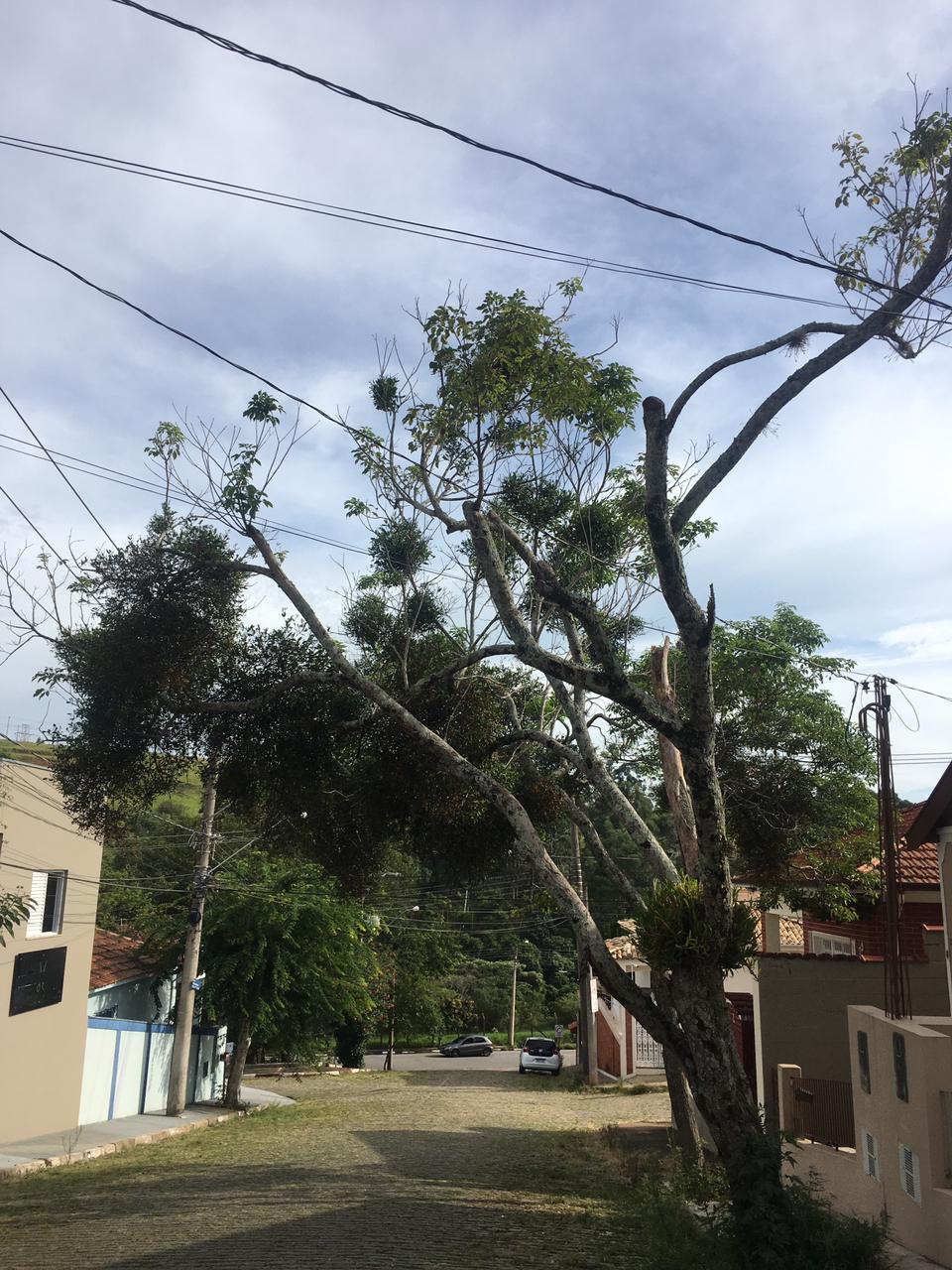 